INDICAÇÃO Nº 1359/2015Sugere ao Poder Executivo Municipal a limpeza, o corte de mato alto e melhorias na área pública localizada na Rua Suíça, nas proximidades do número 513, no bairro Jardim Europa, neste município.Excelentíssimo Senhor Prefeito Municipal, Nos termos do Art. 108 do Regimento Interno desta Casa de Leis, dirijo-me a Vossa Excelência para sugerir que, por intermédio do Setor competente, providencie a referida limpeza, o corte de mato alto e melhorias na área pública localizada na Rua Suíça, nas proximidades do número 513, no bairro Jardim Europa.Justificativa:Atendendo a solicitação de munícipes, apresento minha indicação para a limpeza, o corte de mato, retirada de entulhos e de melhorias na área mencionada acima, pois a falta da limpeza está causando o aparecimento de animais peçonhentos que andam invadindo as casas vizinhas. A população teme também com a grande quantidade de latas, plásticos e materiais, que ser tornaram focos de criadouros do Mosquito da Dengue e mencionam que na rua já tiveram diversos casos.          Essa reivindicação tem o intuito de amenizar os problemas causados por essa situação, levando mais tranquilidade a esses munícipes, portanto, é necessário estudar uma medida para que a população não volte a jogar entulhos na área.  Plenário “Dr. Tancredo Neves”, em 01 de Abril de 2015.Ducimar de Jesus Cardoso“Kadu Garçom”-Vereador-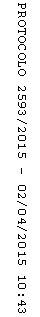 